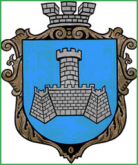 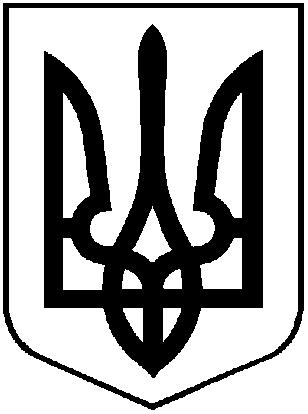 УКРАЇНАХМІЛЬНИЦЬКА МІСЬКА РАДАВІННИЦЬКОЇ ОБЛАСТІВиконавчий комітетР І Ш Е Н Н Явід “_____”_________2019р.                                                                  №_______Про розгляд заяви щодо видачі дублікату та внесенню змін до свідоцтва про право особистої власності на будинковолодіння в м. Хмільнику  	Розглянувши заяву із додатками гр. Панчук Валентини Євгеніївни щодо видачі дублікату та внесенню змін до свідоцтва про право власності на будинковолодіння в м. Хмільнику, відповідно до Закону України «Про державну реєстрацію речових прав на нерухоме майно та їх обтяжень», керуючись п.б  пп. 10 ст. 30, ч. 1 ст. 52, ст. 59 Закону України «Про місцеве самоврядування в Україні», виконавчий комітет Хмільницької міської ради В И Р І Ш И В : 1. Внести зміни в рішення виконавчого комітету Хмільницької міської ради народних депутатів  № 42 від 29.03.1996 року "Про розгляд заяв громадян з питань індивідуального будівництва на їх присадибних ділянках, на території ЖЕК, продовження термінів забудови присадибних ділянок та дозволу громадянам – забудовникам на відчуження незакінчених будівництвом житлових будинків в м.Хмільнику» в частині затвердження акту прийомки на будинковолодіння   №14 «а» по вул.Лисенка,  а саме слова:- по батькові  "Євгенівні" змінити на "Євгеніївні" у відповідних відмінках.2. Видати дублікат свідоцтва про право особистої власності на будинковолодіння (власник гр. Панчук Валентина Євгеніївна), що складається з 2-х поверхового житлового будинку, та розташоване у м. Хмільнику Вінницької області по вул. Лисенка, 14 «а», в зв’язку із пошкодженням  оригіналу свідоцтва про право особистої власності на будинковолодіння  від 30 березня 1996 року, виданого на підставі рішення виконавчого комітету Хмільницької міської ради  народних депутатів № 42 від 29.03.1996 року з урахуванням п.1 цього рішення.Підстава: заява гр. Панчук В.Є. від 22.07.2019 року, публікація в газеті "Життєві обрії" від 19.07.2019 р. №29(11194).	3. Заявнику:  - зареєструвати дублікат свідоцтва про право особистої власності  на будинковолодіння відповідно до  чинного законодавства України.Міський голова                                                    С.Б. Редчик